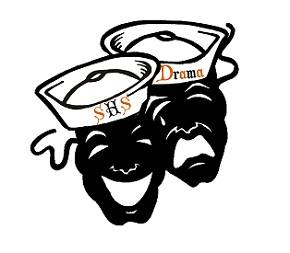 WelcomeTreasurer report Booster fee - $10.00Websitewww.shstheatre.comProgram and student informationBuy tickets- Our whole season is online, spring shows are open How to navigate the booster page/volunteer infoFacebookJoin the SHS Theatre pageSHS Theatre Public page and our private page as wellPlease like our Public page and give us a 5 star ratingPlease share events from our Facebook page- this will concentrate all social media traffic to one place and make our posts more visibleHow to contact usParent boosters, text @shsada1920 to 81010 (this is the best way to get updates and information! You can even send texts to K this way)Please use email or remind to communicate with Ms. K. ***She does not respond to messages on social media.***Show Debriefs- Big shoutouts to all the students involved in these events!Improv winter showHoliday Outreach Road ShowI Never Saw Another ButterflyPerforming this Wednesday at Aviva!Dinner TheaterSaturday, February 26, 6:30pmLocation- CafeteriaWe still need to find a dinner donor- someone who may sponsor the dinner or a restaurant who will provide the dinner. We can offer an exchange of a sponsorship package!Looking for donations- Disposable dinner plates, disposable dessert plates, napkins, disposable clear cups, ribbon (gold)If we cannot find a dinner donation, we will switch to a desert fundraiser. We will lower the cost of tickets in that case.Need set up/tear down help the day of- set up starts at 1:30pm, tear down usually takes about an hour after, less if we have more hands helping.FootlooseThe show is castThe set will be a huge undertaking- this is our most pressing area of need at the moment! Prop list is on the website. We are in need of some interesting items, most for choreography, so we need lots of help here as well. Rehearsal Schedule is on website and call times will be sent out on Sunday every week. Students were also given a conflict form to fill out and all conflicts on that form were honored and are excused. Tutoring is also always excused. No excuse for kids to not be at rehearsal!Missing rehearsals for illness or emergencies- students need to use the form on the website to notify our directing team of these kinds of absences. If a student is not at rehearsal and has not notified directors using this process, they will have an unexcused absence. Excessive unexcused absences will result in students losing their part in the show.Grade checks will occur every two weeks. At no time may any student have a failing grade. Scripts have been distributed- all scripts will need to be returned to Concord Theatricals at the end of the run, so there is a $25 replacement fee for a lost script. Students MAY write in, highlight, annotate scripts and do not need to erase. Production contracts were sent home last week as well. Students were to bring the last page in signed by them and their grownups. Please keep the contract to reference during the run. We have been very forgiving the past several shows due to Covid, but we are trying very hard with this show to get back to a level of responsibility and professionalism that is necessary for us all to be our best as a team. Production fees and T-shirt orders- We are not collecting fees online this semester- they should be turned in to the mailbox in a marked envelope. Volunteer registrationEvery person who is around the kids must have a background checkPlease sign up as Sarasota County School volunteers website https://www.sarasotacountyschools.net/Page/2629 Since we have so many new parents, please fill out this form so we can get your contact info and learn more about what areas you may be interested in https://forms.office.com/Pages/ResponsePage.aspx?id=E9pxtx3TRUedpjocyHRS0SBEVHMgBrJImc7F1rb0RbBUMVEyWDFNQllWUUNDOFE3TkVSVlc3VU44Ui4u Sign-Up.comHow to sign upConstruction, Show meals, Publicity Committee, Pick Up/Errand Team, Gift Card Donation, Fundraising Committee, Costume Alterations/Sewing, Costume MeasurementFundraising (student specific)Ideas?ImprovImprov Madness- An Improv Competition- March 10 at 7pmTickets on sale nowPossible Disney trip for juniors/seniorsUnfortunately, due to Covid concerns, we will not be able to do one this year. Student and family accountability (a repeat from the last meeting)There are some big differences between middle school theatre programs and high school programs. The most notable difference is student responsibility.All students are given schedules for each performance or group that they are in, and they can also find those schedules on the website. They are also taped on the wall backstage at the theater. If a kiddo tells you they didn’t know about a date, they are quite possibly stretching the truth. Ms. K communicates through Facebook and remind, and also posts on the website. She expects students to take responsibility for their rehearsals and conflicts, as well as for them to communicate with their parents. Booster minutes are also posted on the website in case anyone would like to check back on what was on the agenda and what tasks/goals we discussed. Volunteer opportunities are listed there as well. Sometimes volunteer opportunities pop up between meetings and those will be posted on Facebook and/or remind.Please email or send a remind message to K if there is anything confusing or if there are any questions about the program. We value our safe and welcoming community here and we think of one another as family. By the way, speaking of family- if you ever find that there is a financial hardship and you need help with a fee or anything, please reach out to Ms. K! We have members who want to help, and your info will always be confidential!A look ahead- Giving Challenge 2022… time to brainstorm! Possibly form a committee? This is a huge opportunity for our program to make a lot of money. The last Giving Challenge held us through these tough Covid years. Have you heard? Your kid are AWESOME!Meeting adjourned 